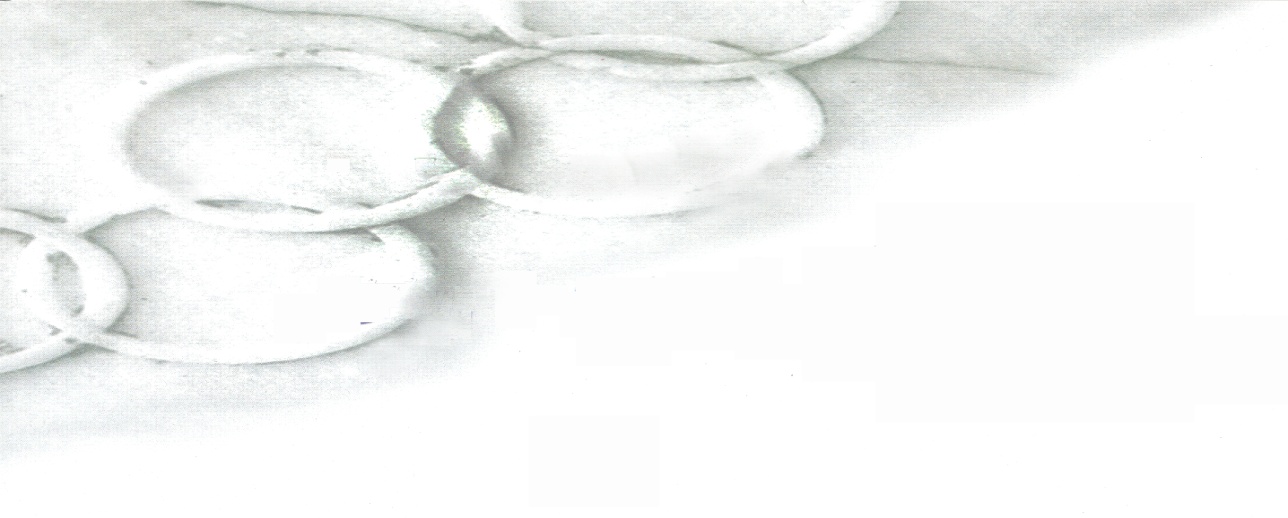 بسمه تعالی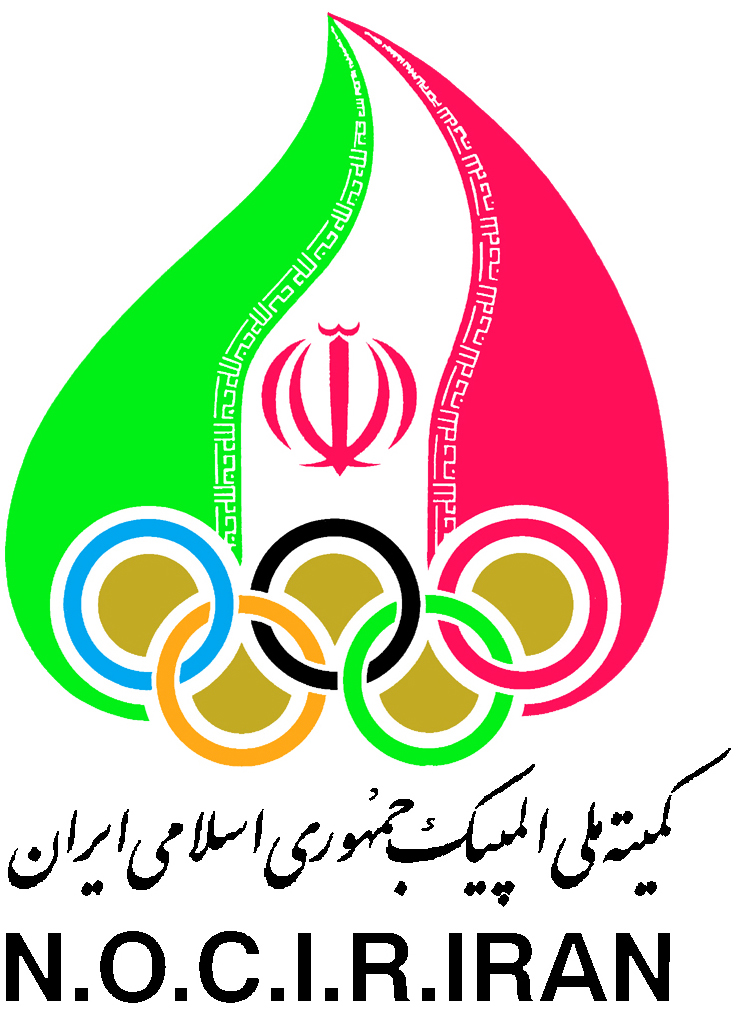 فرم ثبت نام برای نامزدی احراز مسئولیت در هیئت اجرائیکمیته ملی المپیک جمهوری اسلامی ایران(دوشنبه30 دیماه 1392)نام: .........................................نام خانوادگی: ..................................... نام پدر : ................................. شماره شناسنامه : ..........................                      صادره از:.............................. متولد:................................ کد ملی :...................................... آخرین مدرک تحصیلی:................................                           شغل: ............................ میزان تسلط به زبان خارجه: متوسط  خوب پیشرفته  به آدرس:....................................................... ...............................................................تلفن تماس: ..................................................آدرس الکترونیکی : ...............................................                                      -------------------------------------------------------------------